OZDRAVNÉ POBYTY PRO MICHÁLKOVICKÉ PŘEDŠKOLÁČKY realizováno v rámci dotačního programu Moravskoslezského kraje „Ozdravné pobyty pro děti předškolního věku“Projekt „Ozdravné pobyty pro michálkovické předškoláčky“ v rámci dotačního programu Moravskoslezského kraje „Ozdravné pobyty pro děti předškolního věku“Hotel Duo, Horní Bečva 216, 756 5723. 3. 2019 – 5. 4. 2019pobyt pro děti předškolního věku a rodičepobyt je pro účastníky ozdravného pobytu bezplatnýtermín odevzdání přihlášky      do 8. 2. 2019 v MŠ Sládečkova, Sládečkova 80.příjem přihlášek pro organizátora zajišťuje MŠ Sládečkova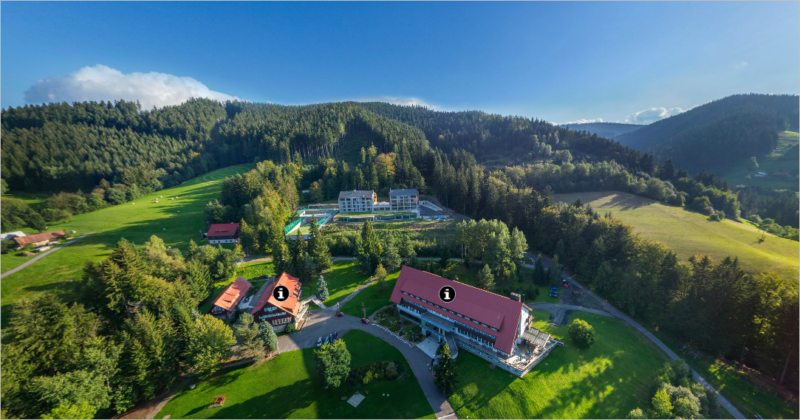 Projekt ozdravných pobytů je realizován za finanční podpory Moravskoslezského kraje, finanční podpory statutárního města Ostravy a finanční účasti městského obvodu Michálkovice.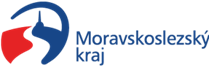 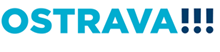 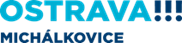 Podmínky ozdravného pobytu předškolních dětí městského obvodu MichálkoviceOzdravný pobyt se koná v Hotelu Duo, Horní Bečva 216, 756 57. Ozdravný pobyt se koná v termínu 23. 3. 2019 – 5. 4. 2019.Ozdravný pobyt je poskytován účastníkům bezplatně.Účastníkem je 1 dítě navštěvující MŠ Sládečkova (popř. dítě nenavštěvující předškolní zařízení, které nedosáhlo 6 let věku) + 1 osoba dospělého doprovodu. V případě přebytku zájemců oproti plánované kapacitě jsou pro uspokojení zájemců stanovena následující kritéria:Děti navštěvující předškolní třídu MŠ Sládečkova (+ sourozenci, kteří nedosáhli 6 let věku), Děti navštěvující nižší ročníky MŠ Sládečkova (+ sourozenci, kteří nedosáhli 6 let věku),Děti s trvalým pobytem v Michálkovicích nenavštěvující předškolní zařízení, které nedosáhly 6 let věku.V případě naplnění kapacit budou přijímány náhradní přihlášky.Osoby dospělého doprovodu se mohou v průběhu pobytu maximálně 1 x vystřídat (např. místo matky přijede na druhý týden otec dítěte). Střídání dospělých osob bude probíhat pouze po předchozím nahlášení (uvedení v závazné přihlášce).Osoba dospělého doprovodu odpovídá za dítě po celou dobu ozdravného pobytu.Doprava bude zajištěna autobusy objednanými organizátorem ozdravného pobytu (místo a čas bude upřesněno). Doprava autobusem je plně hrazena. Dopravit se mohou účastníci také individuálně (po předchozím uvedení této skutečnosti v přihlášce) – v takovém případě jim nevzniká nárok na úhradu nákladů na dopravu.Součástí ozdravného pobytu není pojištění účastníků, které si v případě zájmu musí jednotlivé osoby zajistit individuálně.Stravování je zajištěno 5 x denně.Pitný režim zajištěn po celý den.Speciální stravovací návyky, alergie, diety (potvrzené lékařem) nutno uvést v přihlášce.Účast na procedurách je povinná (např. bazén, sauna, cvičení, apod.).Program pobytu bude předán účastníkům přibližně týden před odjezdem.Převzetí přihlášky nezakládá nárok na zařazení na ozdravný pobyt. O zařazení bude zákonný zástupce informován emailem uvedeným v přihlášce nejpozději 5 dní po uplynutí lhůty pro podávání přihlášek. Tímto oznámením jsou účastníci zařazeni na ozdravný pobyt. V případě bezdůvodného nenastoupení na ozdravný pobyt je organizátor oprávněn vymáhat od zákonného zástupce náhradu způsobené škody až do výše 15.000 Kč za každou nezúčastněnou osobu. Další informaceV rámci pobytu účastníci získávajímožnost využití společného prostoru – společenská místnostvyužití vnitřního vyhřívaného bazénu (obvykle 9.00 – 21.00) a Kneippova masážního chodníkuvyužití saunového světa (obvykle 12.00 – 21.00)neomezený vstup do fitness centravyužití venkovních prostor a sportovišťzapůjčení sportovního vybavenízdarma wifiProgramDalší program, který může zahrnovat povinné ozdravné procedury, animační programy či jiné volnočasové aktivity, bude konkretizován nejpozději týden před odjezdem.Mladší sourozenci do 3 letMožnost využití bezplatného pobytu pro dítě do 3 let bez nároku na služby (sourozenci). V případě volných kapacit hotel poskytne bezplatně i dětskou postýlku nebo lze využít svou.Aktuální doplatek za stravování (plná penze) činí 320 Kč na dítě a den - rodiče si tento poplatek hradí sami.V případě vyšší účasti dětí mladších 3 let může vzniknout povinnost zajistit si dopravu individuálně. Případnou účast těchto dětí hlaste při předání přihlášky.   Doprava autobusemKonkrétní čas odjezdu na ozdravný pobyt a z něj bude konkretizován nejméně týden před odjezdem na ozdravný pobyt.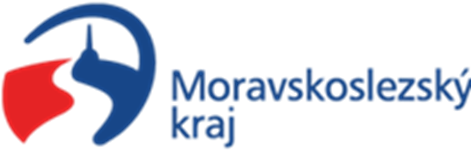 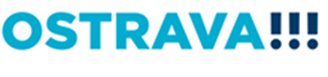 Lokalita Horní Bečva je horská obec s nadmořskou výškou v centru 505 m n. m. ležící v Chráněné krajinné oblasti Moravskoslezské Beskydy asi 13 km východně od Rožnova pod Radhoštěm po obou březích horního toku Rožnovské Bečvy, která odděluje pásmo Vsetínských vrchů od Beskyd.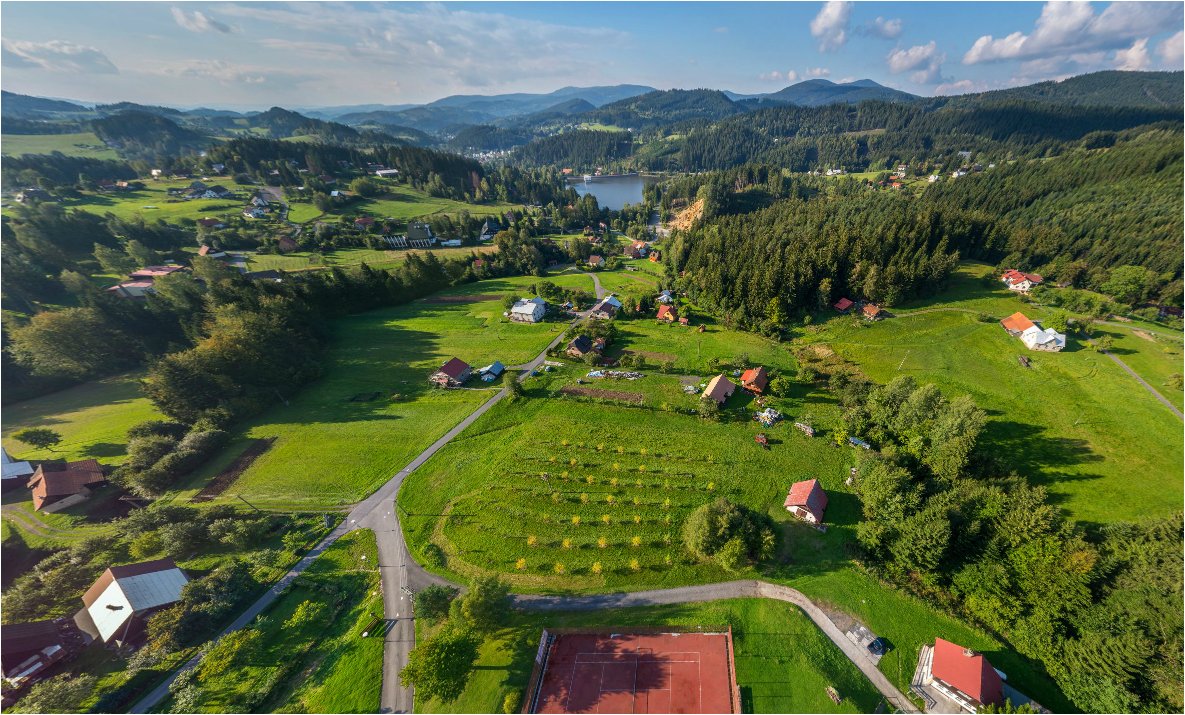 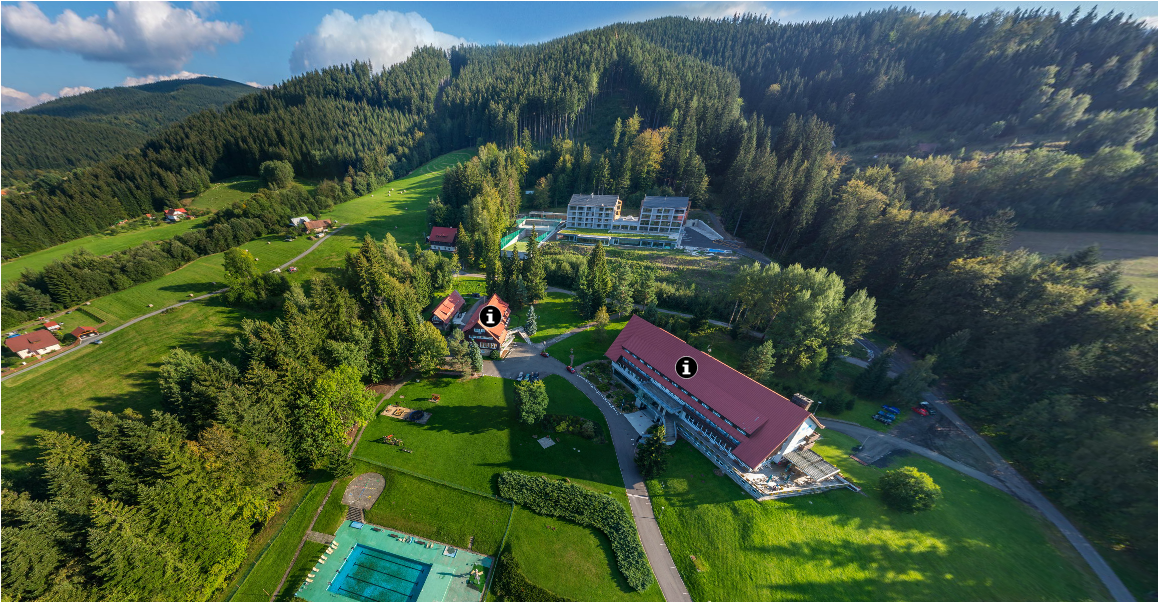 